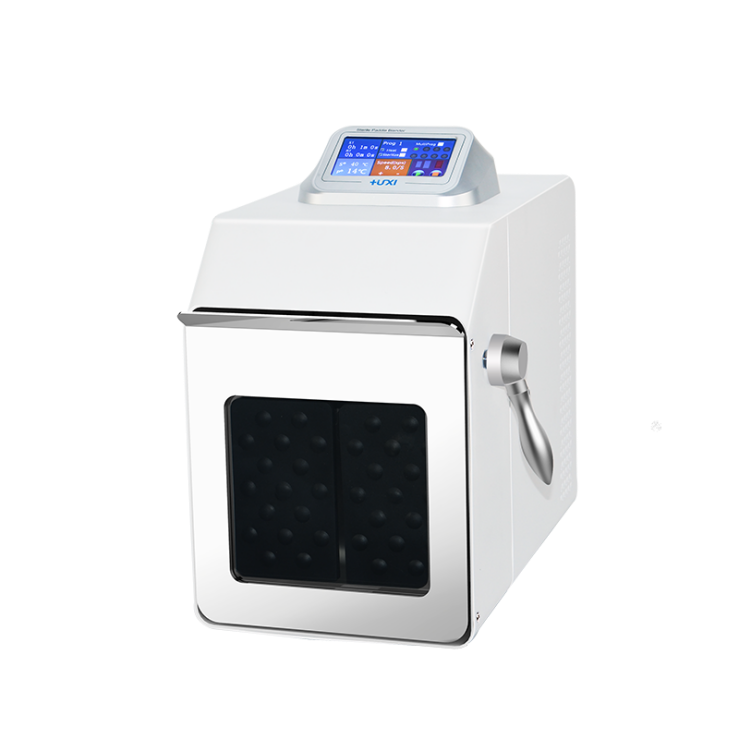 1、产品应用拍打式均质器又称无菌均质器，可以从固体样品中直接提取细菌。只需将原始样品（大的需要剪成约10×10mm 块状）和稀释液加入到无菌的样品袋中，然后将样品袋放入拍击式均质器中，经过叶片的拍打锤击产生压力、引起振荡、加速混合、从而达到溶液中微生物成分处于均匀分布状态，即可完成样品的处理。有效地分离被包含在固体样品内部和表面的微生物均一样品，确保无菌袋中混合全部的样品。均质后的样品可作为代表原本，进行后续分析，没有样品的变化和交叉污染的危险。使用一次性无菌均质滤袋隔离操作，保证卫生和安全，不与仪器接触，无样品泄露而不需进行系统清洗，具有方便快速、结果准确、均质柔和、样品污染小、无损伤、不升温、不需灭菌处理，不需洗刷器皿的特点，重复性好的要求。应用领域：食品微生物、分析动物组织、生物样品、化妆品的均质处理、 肉、鱼、蔬菜、水果均质处理；药品、临床、分子学、毒素及细菌检测等领域。2、产品特点1、采用大屏幕液晶显示，方便操作且可存储多组工作程序；2、智能化控制，均质速度、时间可控制；3、玻璃透明窗口易于观察，全开启式门，易于清洗；4、样品与均质仪无接触，如无样品泄露则不需进行系统清洗；5、均质柔和、样品无污染、无损伤、不升温、不需要灭菌处理，不需洗刷器皿；6、具有强大的隔音能力。技术参数装箱清单型号HX-4GMHX-4GM控制方式+参数储存微电脑控制+8段组合编程微电脑控制+8段组合编程温控范围℃室温-60室温-60消毒功能有消毒波长253.7nm有消毒波长253.7nm显示方式4.3寸电容屏4.3寸电容屏拍机时间0.1-99时分59秒或连续运转0.1-99时分59秒或连续运转拍击速度（次/秒）3-123-12有效容积ml3-4003-400无菌袋尺寸cm17x3017x30拍击箱体不锈钢+防腐喷塑不锈钢+防腐喷塑拍击间距0-50mm可调启动模式柔和启动暂停功能有电源/功率V/W220/500防夹功能带自动停止防夹功能其他可装卸视窗+钢化玻璃安全门外形尺寸mm460x250x330毛量kg25名称数量主机1台电源线1根无菌均质袋50只说明书1份合格证(含保修卡)1份保险丝3A1个开门手柄1只